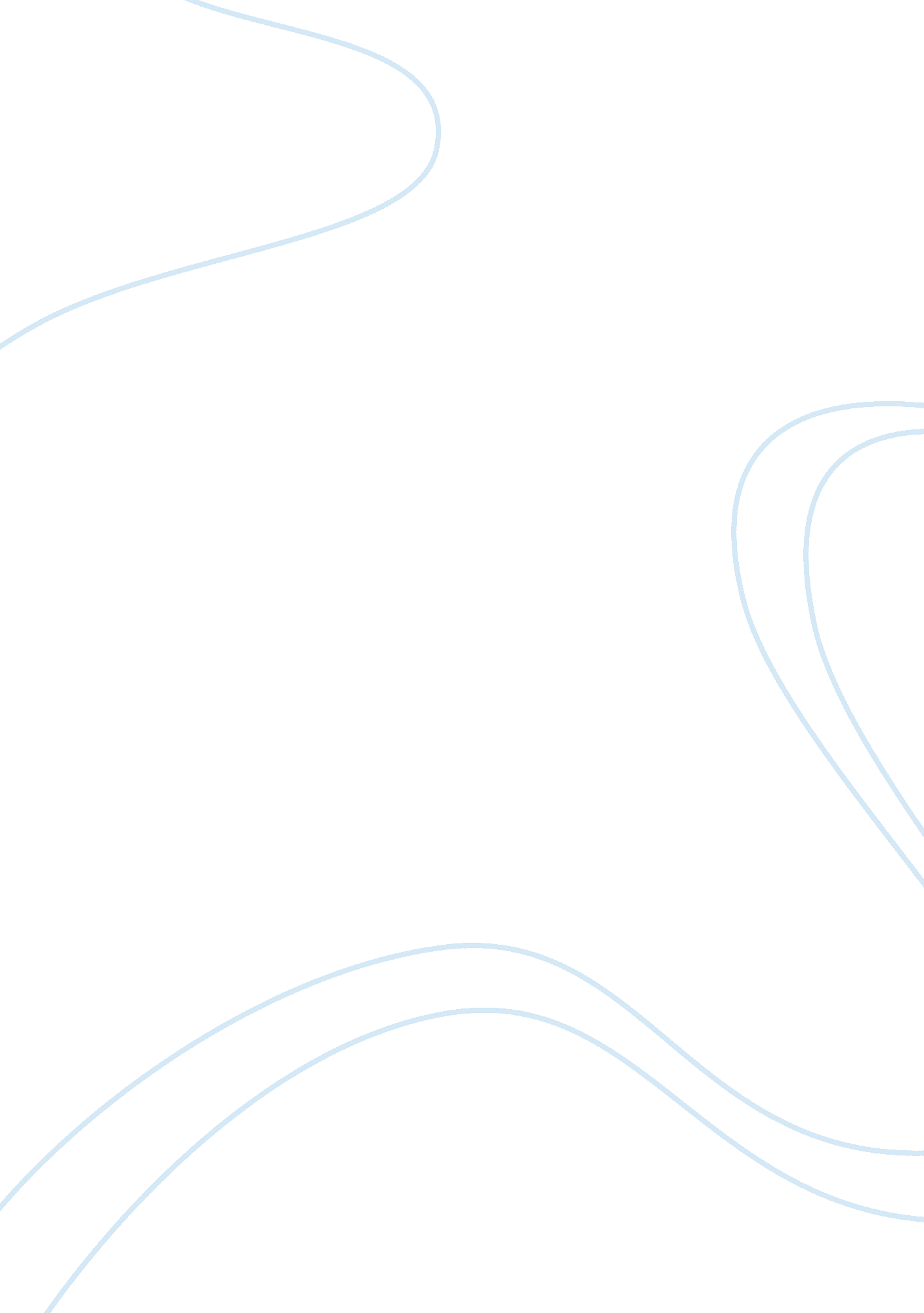 The adventures of huckleberry finn: chapters 15-16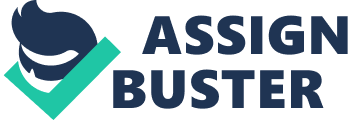 What is Huck and Jim's plan to reach safe territory? Huck and Jim plan to get to Cairo, sell the raft, and then get on a steamboat that would take them up the Ohio River to the free states. What is Jim doing when Huck rejoins him after they are lost in the fog? When Huck finds Jim after they are lost in the fog, Jim is asleep on the raft. What is Jim's response to Huck's trick? At first Jim does not believe Huck that it was all a dream, but when Huck continues to lie and say that none of it happened, Jim begins to believe that maybe he did dream it. Finally, when Huck lets Jim know that it was not all a dream and that it was real Jim gets upset with Huck. He tells Huck that when he thought Huck was lost or dead he was broken hearted and didn't care anymore what happened to him (Jim) and that when Huck was back that he was so thankful that he could have gotten on the ground and kissed Huck's foot. He says that while he was upset that Huck was just thinking of how to make him look like a fool. Huck feels bad and apologies. How does Huck convince the men looking for runaway slaves not to search the raft? He tells them that his family is on the raft and is sick. He knows if he says it a certain way they will assume it is smallpox and not go near the raft. How do Huck and Jim know that they have passed Cairo? Huck and Jim know they have passed Cairo when they see the Ohio River. What is the conflict in Huck's mind about Jim? Huck is still feeling guilty that he is helping Jim run away. He feels that Miss Watson never did anything to him and here he is stealing her property. What is Huck's response to Jim's plan to steal his children after he reaches freedom? Jim's plan to steal his children really upsets Huck. He has already been feeling guilty and now he feels awful for helping Jim when Jim plans to " steal" from a man Huck does not even know. He makes a decision to turn Jim in at this point but does not end of doing it. ONTHE ADVENTURES OF HUCKLEBERRY FINN: CHAPTERS 15-16 SPECIFICALLY FOR YOUFOR ONLY$13. 90/PAGEOrder Now 